MINISTERIO DE JUSTICIA Y SEGURIDAD PÚBLICA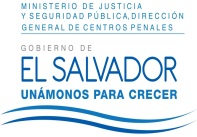 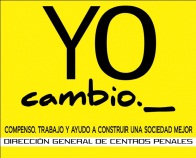 DIRECCIÓN GENERAL DE CENTROS PENALESUNIDAD DE ACCESO A LA INFORMACIÓN PÚBLICA7ª Avenida Norte y Pasaje N° 3 Urbanización Santa Adela Casa N° 1 San Salvador. Teléfono 2527-8700 Fax 2527-8715              Vista la solicitud de XXXXXXXXXXXXXXXXXXXXXXXXXXXXXXXXXX, con Documento Único de Identidad número XXXXXXXXXXXXXXXXXXXXXXXXXXXXXXXXXXXXXXXXXXXXX XXXXXXXXXXX, quien requiere: “solicito saber si mi hermano XXXXXXXXXXXXXXXXXXXX se encuentra recluido en algún Centro Penal”.              Por lo que con el fin de dar cumplimiento a los Art.  1, 2, 3 Lit. a, b, j. Art. 4 Lit. a, b, c, d, e, f, g. y Artículos  65, 69, 71 de la Ley Acceso a la Información Pública, la suscrita RESUELVE: Que según información recibida en esta Unidad de Acceso a la Información Pública, por la Unidad Generadora de la Información  y conforme al art. 40 RELAIP, el Privado de Libertad a  través de acta manifestó su consentimiento expreso y voluntario para poder conceder la información al solicitante, por lo que se le hace del conocimiento que el señor XXXXXXXXXX XXXXXXXXXXXXXXX, se encuentra recluido en el Centro Preventivo y Cumplimiento de penas “La Esperanza”.                       Queda expedito el derecho del solicitante de proceder conforme lo establece el art. 82 LAIP.

               San Salvador, a las ocho horas con diez minutos del día diecinueve de abril del dos mil dieciséis.


                                                                                                                                                Licda. Marlene Janeth Cardona Andrade.                                                                      Oficial de Información.Ref. Solicitud UAIP/OIR/094/2016MJCA/kl